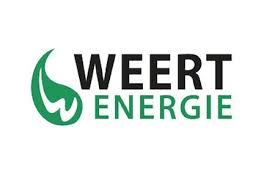 Coöperatieve Vereniging WeertEnergie U.A.Huishoudelijk Reglement
Artikel 1: 	Algemeen1.1 	De Coöperatieve Vereniging WeertEnergie [hierna: de coöperatie] is gevestigd te Weert en opgericht op 4 juli 2013.1.2 	Het doel van de coöperatie is onder meer het versterken van de maatschappelijke samenhang door het organiseren van projecten op het gebied van duurzame, betaalbare en eigen energie.1.3 	Dit Huishoudelijk Reglement [hierna: het Reglement] betreft een aanvulling op het bepaalde in de Statuten van de coöperatie (de oprichtingsakte van 4 juli 2013). Het Reglement voorziet in de vastlegging van de organisatie, alsmede de taken en bevoegdheden van de coöperatie voor zover de Statuten daarover niets bepalen.1.4 	Voor begrippen en definities wordt verwezen naar artikel 2 van de Statuten, tenzij in dit Reglement expliciet van deze begrippen en definities wordt afgeweken.1.5 	Ieder lid wordt geacht met de inhoud van de Statuten en Reglementen bekend te zijn en deze door het aangaan van het lidmaatschap te aanvaarden.1.6 	Het Huishoudelijk Reglement is digitaal te raadplegen op de website van de coöperatie.1.7 	Het Huishoudelijk Reglement kan worden aangepast in geval van wijzigingen in de werkwijze of herziening van het beleid van de coöperatie.1.8 	Bij strijdigheid tussen de Statuten en het Huishoudelijk Reglement zijn de Statuten bepalend. Indien één of meer van de bepalingen uit dit Reglement niet of niet meer geldig zijn, tast dit de geldigheid van de overige bepalingen niet aan.Artikel 2: 	Lidmaatschap2.1 	Dit artikel is een aanvulling op de artikelen 4 t/m 19 van de Statuten. Als in dit artikel wordt gesproken over leden dan wordt daaronder verstaan eenieder die voldoet aan artikel 4 van de Statuten.2.2 	Het lidmaatschap van de coöperatie is persoonlijk en niet overdraagbaar tenzij daarvoor, na een daartoe strekkend verzoek, uitdrukkelijk toestemming is verkregen van het bestuur.2.3 	Leden zijn verplicht bij verandering van [e-mail]adres, of anderszins voor de coöperatie belangrijke wijzigingen in de persoons-en/of adresgegevens, binnen 14 dagen na de wijziging, de ledenadministratie/secretaris hiervan schriftelijk (of via een e-mail) in kennis te stellen.2.4 	Het is mogelijk om gedurende het kalenderjaar lid te worden van de coöperatie.2.5 	Het lidmaatschap kan ingaan op iedere dag van de maand.Artikel 3: 	Contributie3.1 	Door toetreding tot de coöperatie verplicht ieder lid zich tot het betalen van de door de Ledenraad, op voorstel van het Bestuur, vastgestelde contributie (in 2020 is de contributie € 20). De contributie wordt eenmalig betaald voor het lopende boekjaar.3.2 	Zij die gedurende het jaar lid worden betalen de volledige contributie voor het nog lopende kalenderjaar.3.3 	De contributie wordt jaarlijks geïnd in maart van elk jaar, tenzij geïnteresseerden gedurende het lopende jaar lid worden. In dat geval wordt de contributie eenmalig zo spoedig mogelijk na ingang van het lidmaatschap geïnd.Het oude artikel 4 aangaande de ledenraad is verwijderd. Wanneer de coöperatie meer dan 500 leden telt, wordt het instellen van een ledenraad in de ALV aan de orde gesteld. Artikel 4: Holding WeertEnergie b.v. 4.1	De Algemene Leden Vergadering van de coöperatie WeertEnergie heeft besloten om een Holding B.V. op te zetten waarbinnen alle uitvoerende, commerciële en ondersteunende taken/projecten op het gebied van de energietransitie worden ondergebracht.4.2.	De Holding wordt geleid door een directeur en kent geen eigen statuten en/of huishoudelijk reglement. Organisatorische issues kunnen worden vastgelegd in officiële werkafspraken.4.3. 	Het Dagelijks Bestuur van de energiecoöperatie WeertEnergie treedt op als toezichthouder van de Holding en voert tenminste een maal per maand een overleg met de directeur van deze Holding. Artikel 5: 	Werkgroepen5.1 	Werkgroepen worden gevormd voor het ontwikkelen van voorstellen en plannen. 5.2	Werkgroepen krijgen hun opdracht van het Bestuur na goedkeuring door de ALV.5.2	Wanneer de plannen van een werkgroep uitmonden in een te realiseren project, dan krijgt dit project een status binnen de Holding.5.3 	De werkgroepen worden ingesteld, respectievelijk opgeheven na besluit daarover door het bestuur.5.4 	De werkgroepen werken binnen de doelstellingen zoals beschreven in de Statuten en de richtlijnen genoemd in het Huishoudelijke Regelement.5.5 	De leden van een werkgroep kunnen zowel leden van de coöperatie als externen zijn die vanwege hun specifieke kennis in de werkgroep worden gevraagd.5.6 	Werkgroepen treden niet zelfstandig naar buiten tenzij daarover van tevoren met het Bestuur overeenstemming is bereikt. 5.7	In beginsel is er geen vergoeding voorzien voor deelname aan een werkgroep. Het Bestuur komt de bevoegdheid toe in uitzonderlijke gevallen van dit uitgangspunt af te wijken. Zij stelt de ALV hiervan op de hoogte.5.8	Het bestuur kan, met opgave van redenen, een werkgroep met onmiddellijke ingang ontbinden of een individueel lid van de werkgroep van zijn taken ontheffen.Artikel	6:	Bestuur6.1	Het Bestuur kent een Dagelijks Bestuur (DB) dat bestaat uit voorzitter, secretaris en penningmeester. Het Algemeen Bestuur (AB) bestaat uit het DB, aangevuld met tenminste 2 en maximaal 4 bestuursleden.6.2	Het Algemeen Bestuur vergadert tenminste 11 keer per jaar, het DB bepaalt zelf de frequentie voor overleg, maar minimaal 1 keer per maand.6.3	Het DB bereidt bestuursbesluiten voor en ziet, na goedkeuring door het AB, toe op de uitvoering ervan.6.4	Van de DB-vergaderingen wordt een besluitenlijst gemaakt, van de AB vergaderingen een kort verslag en besluitenlijst.6.5 	Het AB maakt een rooster van aftreden. Bestuursleden worden benoemd voor een periode van 4 jaar en kunnen eenmalig herkozen worden. 6.6	Bestuursleden hebben recht op een bestuursvergoeding van € 1650,00 per jaar voor DB leden en € 1100,00 per jaar voor de overige bestuursleden, uit te betalen in certificaten van de coöperatie.6.7	Bestuursleden hebben recht op een jaarlijkse onkostenvergoeding voor telefoonkosten, bureaukosten e.d. Leden van het DB krijgen hiervoor een vergoeding van € 150,00 per jaar en de overige leden een vergoeding van € 75,00 per jaar. Voor reis- en verblijfkosten zie artikel 7. Artikel 7:	Reis- en verblijfkosten7.1	Iedereen die in opdracht van bestuur dan wel in opdracht van de Directeur Holding reis- en verblijfkosten maakt, kan aanspraak maken op een vergoeding. Voor reiskosten is dat € 0,19 per kilometer of de kosten voor het openbaar vervoer, 2e klas.7.2	Om in aanmerking te komen voor deze vergoeding moet een overzicht van de gemaakte kosten, plus eventuele reisbescheiden en/of bonnen overhandigd worden aan de penningmeester.Artikel 8:	Algemene gedragscode8.1	Het bestuur ziet erop toe dat voorkomen wordt dat privacygevoelige informatie in de openbaarheid wordt gebracht. In het geval van publicaties, waarin personen en/of bedrijven worden genoemd, is het verplicht om de tekst met de betrokkene(n) vóór publicatie af te stemmen. De gegevens in het ledenregister zijn strikt vertrouwelijk en zullen niet zonder schriftelijke toestemming van het desbetreffende lid, aan derden ter beschikking worden gesteld. Zie ook artikel 9. 8.2	Bestuur en leden spannen zich in om bij hun optreden naar buiten en in de contacten met burgers, bedrijven, instanties en maatschappelijke organisaties zoveel mogelijk de gedachte van duurzaamheid te promoten. Verder op te treden als ambassadeur en aanhanger van de coöperatieve gedachte waarbij de statutaire hoofddoelstellingen als leidraad dienen te gelden.8.3	Het is niet geoorloofd om zich persoonlijk te verrijken en/of steekpenningen/ vergoedingen aan te nemen voor activiteiten die plaatsvinden, direct of indirect via de coöperatie, of die daarmee een relatie hebben of daarmee in verband gebracht kunnen worden. Dit geldt ook voor o.a. de in- of verkoop van bepaalde goederen en/of handelsartikelen die (kunnen) worden geleverd via de coöperatie.Artikel 9	Persoonsgegevens9.1	WeertEnergie hecht veel waarde aan de bescherming van persoonsgegevens van de leden. WeertEnergie houdt zich in alle gevallen aan de toepasselijke wet- en regelgeving, waaronder de Algemene Verordening Gegevensbescherming. Dit brengt met zich mee dat WeertEnergie in ieder geval: persoonsgegevens verwerkt in overeenstemming met het doel waarvoor deze zijn verstrekt; verwerking van uw persoonsgegevens beperkt tot enkel die gegevens welke minimaal nodig zijn voor de doeleinden waarvoor ze worden verwerkt; vraagt om uitdrukkelijke toestemming;passende technische en organisatorische maatregelen heeft genomen zodat de beveiliging van persoonsgegevens gewaarborgd is;geen persoonsgegevens doorgeeft aan andere partijen, tenzij dit nodig is voor uitvoering van de doeleinden waarvoor ze zijn verstrekt; op de hoogte is van rechten omtrent persoonsgegevens, hierop wil wijzen en deze respecteert. Artikel 10:	Wijziging van het Huishoudelijk Reglement 10.1	Wijziging van dit Huishoudelijk Reglement kan geschieden bij besluit van de Algemene Leden Vergadering, mits het voorstel tot wijziging schriftelijk bij de agendastukken is gevoegd. Wijzigingen kunnen worden doorgevoerd wanneer volgens de Statuten een meerderheid van de geldig uitgebrachte stemmen voor het voorstel is.Artikel 11:	Slotartikel11.1	In alle gevallen waarin dit reglement niet voorziet, beslist het Bestuur.	